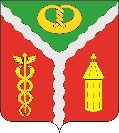 Совет народных депутатовгородского поселения город КалачКалачеевского муниципального районаВоронежской областиРЕШЕНИЕот «20» августа 2020 г.	№ 126г. КалачО внесении изменений в решение Совета народных депутатов городскогопоселение город Калач от 09.03.2011 №193Об утверждении Положения о присвоениизвания «Почетный житель городского поселениягород Калач Калачеевского муниципальногорайона Воронежской области»(в ред. реш. от 14.11.2014 № 79, от 18.03.2020 №118)В соответствии с Уставом городского поселения город Калач Калачеевского муниципального района Воронежской области, Совет народных депутатов городского поселения город Калач Калачеевского муниципального района Воронежской областиРЕШИЛ:1. Внести в приложение №1 к решению Совета народных депутатов городского поселение город Калач от 09.03.2011 №193 «Об утверждении Положения о присвоении звания «Почетный житель городского поселения город Калач Калачеевского муниципального района Воронежской области» следующие изменения:1.1 Пункт 1.3 Положения изложить в следующей редакции:«1.3 Звание «Почетный житель городского поселения город Калач Калачеевского муниципального района Воронежской области» присваивается решением Совета народных депутатов городского поселения город Калач».2. Разместить настоящее решение на официальном сайте gorod363.ru администрации городского поселения город Калач в сети Интернет и опубликовать в Вестнике нормативных правовых актов.3. Настоящее решение вступает в силу после его официального опубликования.Глава городского поселенияА.А. Трощенко